О внесении изменений в Положение о представлении гражданами, претендующими на замещение должностей муниципальной службы, и лицами, замещающими должности муниципальной службы в администрации Лащ-Таябинского сельского поселения Яльчикского района Чувашской Республики, сведений о доходах, расходах, об имуществе и обязательствах имущественного характераВ соответствии с Федеральным законом от 02.03.2007 № 25-ФЗ  «О муниципальной службе в Российской Федерации», Федеральным законом от 25.12.2008 № 273-ФЗ «О противодействии коррупции», Законом Чувашской Республики от 5 октября 2007 г. №62 "О муниципальной службе в Чувашской Республике", администрация Лащ-Таябинского  сельского поселения  п о с т а н о в л я е т:1. Внести в Положение о представлении гражданами, претендующими на замещение должностей муниципальной службы, и лицами, замещающими должности муниципальной службы в администрации Лащ-Таябинского сельского поселения, сведений о доходах, расходах, об имуществе и обязательствах имущественного характера, а также о доходах, расходах, об имуществе и обязательствах имущественного характера своих супруги (супруга) и несовершеннолетних детей, утвержденное  постановлением администрации Лащ-Таябинского сельского поселения от 26 февраля 2015 г. № 58 (с изменением от 01 ноября  2017 года № 80),   следующие изменения:  - пункт 2 изложить в следующей редакции: «2. Сведения о доходах, расходах, об имуществе и обязательствах имущественного характера представляются по утвержденной Президентом Российской Федерации форме справки, с использованием специального программного обеспечения «Справки БК»:а) гражданами, претендующими на замещение  должностей муниципальной службы, предусмотренные перечнем должностей, утвержденным постановлением администрации Лащ-Таябинского сельского поселения, при назначении, избрании на должность; б) муниципальными служащими, замещающими должности муниципальной службы в администрации Лащ-Таябинского сельского поселения Яльчикского района Чувашской Республики, предусмотренные перечнем должностей, утвержденным постановлением администрации Лащ-Таябинского сельского поселения, - ежегодно, не позднее 30 апреля года, следующего за отчетным.».2. Настоящее постановление опубликовать в информационном бюллетене  «Вестник Лащ-Таябинского сельского поселения Яльчикского района Чувашской Республики».Глава администрации Лащ-Таябинского сельского поселения                                                    М.А.Егоров Чёваш РеспубликиЕлч.к район.Елч.кял поселений.надминистраций.ЙЫШЁНУ2019 =. Апрелӗн 11-м.ш. № 26Лаш Таяпа ял.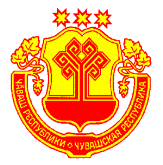 Чувашская РеспубликаЯльчикский районАдминистрацияЛащ-Таябинскогосельского поселенияПОСТАНОВЛЕНИЕ«11» апреля 2019 г. № 26село Лащ-Таяба 